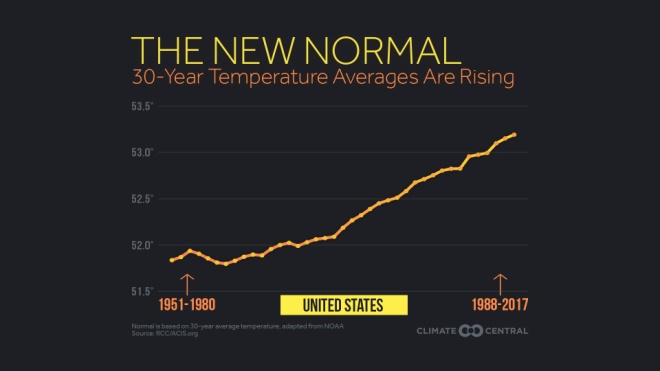 Include a photo if you wish. Your Name:  Bruce Krawisz, M.D.Your Email: krawisz.bruce@marshfieldresearch.orgYour Street Address:  1600 N. Hills DriveCity:  MarshfieldCounty:  WoodState:  WisconsinPhone Number:  715-972-0058Distance Willing to Travel:  300 milesAnywhere in Wisconsin is okay.Bold the one category that best describes your talk:Fruits, Vegetables, HerbsTrees & ShrubsPerennialsGarden DesignNatives or PollinatorsGarden PestsOtherTalk Title: Climate Change and HealthTalk Description & BioHuman activities modify Earth’s climate and cause climate change.  Greenhouse gases are added to the atmosphere.  These additional greenhouse gases retain heat and cause global warming.  I am a physician and I talk about the health consequences of climate change.  These are:  illness caused by heat exposure, spread of insect vectors of disease such ticks and mosquitoes, more powerful hurricanes, agricultural difficulties, sea level rise, and contamination of drinking water by floods and salt water.  My talks are entirely scientific and medical and NOT political.I provide information from the US National Academy of Sciences, the National Oceanic and Atmospheric administration, and the American College of Physicians.Brief Bio Here  I am a semi-retired physician.  I work part-time doing research on climate change and health.  I was a pathologist at Marshfield Clinic and Prevention Genetics, both located in Marshfield, Wisconsin.  I am not a master gardener.3/1/2018 emt